附件2:投资集团十八层办公场所简易修缮项目报价清单注：⒈墙面乳胶漆、塑胶地板按实际实施面积结算；    2.如有询价清单外的项目另行商定。报价单位（盖章）：日  期：序号项目名称单位数量质量要求报价报价备注序号项目名称单位数量质量要求单价（元）合价（元）备注1墙面乳胶漆㎡约1850乳胶漆一底一面，腻子修补，油漆品牌需为立邦、华润、三棵树、嘉宝莉等一线品牌（至少有中国绿色产品评价认证、法国室内空气环境A+认证、美国绿色卫士室内空气质量金级认证其中一项证）。提供生产厂家关于产品的质量说明书和中国环境标志产品认证证书2办公室和过道铺塑胶地板㎡约870卷材，厚度2.0mm以上，耐磨层0.4mm以上，耐磨等级T级以上；使用寿命25年以上；环保等级E0级；颜色：米黄色。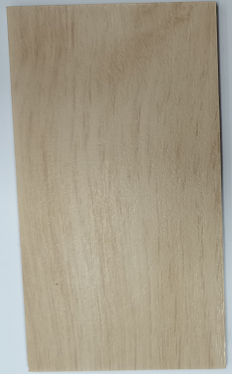 含辅材、线条，用材提供产品合格证明3玻璃电子感应门（含人脸识别）扇1尺寸：2400*2200mm ；12mm厚钢化玻璃提供产品合格证明4平板灯（含安装及电线辅材材料）盏62LED芯片、亚克力灯体、五金底盘，尺寸：600*600cm，符合3C认证或CQC认证。提供产品合格证明5吸顶灯（含安装及辅材）盏6LED芯片、亚克力灯体、五金底盘，尺寸：直径300cm,符合3C认证或CQC认证。提供产品合格证明6筒灯（含安装）盏3LED芯片、亚克力灯体、五金底盘，尺寸：直径16cm ，符合3C认证或CQC认证。提供产品合格证明7木门门锁更换把16球形锁，提供产品合格证明8门玻璃片1尺寸：68*102cm，磨砂玻璃含安装辅材，提供产品合格证明9原地毯拆除清理项1十八层整层含外运10前期清理卫生（含完工保洁卫生）项1十八层整层（含消防通道）含地板、门窗、天花板、桌椅、文件柜等11零星维修（含门、踢脚线、文件柜、吊顶等破损修护）项1所有破损的踢脚线、文件柜、门（含3扇双开木质防火门）、办公室文件柜、吊顶需要修复。含配件12所有踢脚线、文件柜、门需要刷漆翻新项1环保水性清漆用材提供产品合格证明及环保产品证明合计（含税）合计（含税）合计（含税）合计（含税）合计（含税）